 matemática – sólidos geométricosOs sólidos geométricos são objetos tridimensionais, possuem largura, comprimento e altura, e podem ser classificados entre poliedros e não poliedros (corpos redondos).Os elementos principais de um sólido são: faces, arestas e vértices. Cada sólido possui sua representação espacial e sua representação planificada (planificação de sólido geométrico).Os nomes dos sólidos geométricos são dados, geralmente, a partir de sua característica determinante. Seja em relação ao número de faces que o compõe, seja como referência a objetos conhecidos no cotidiano.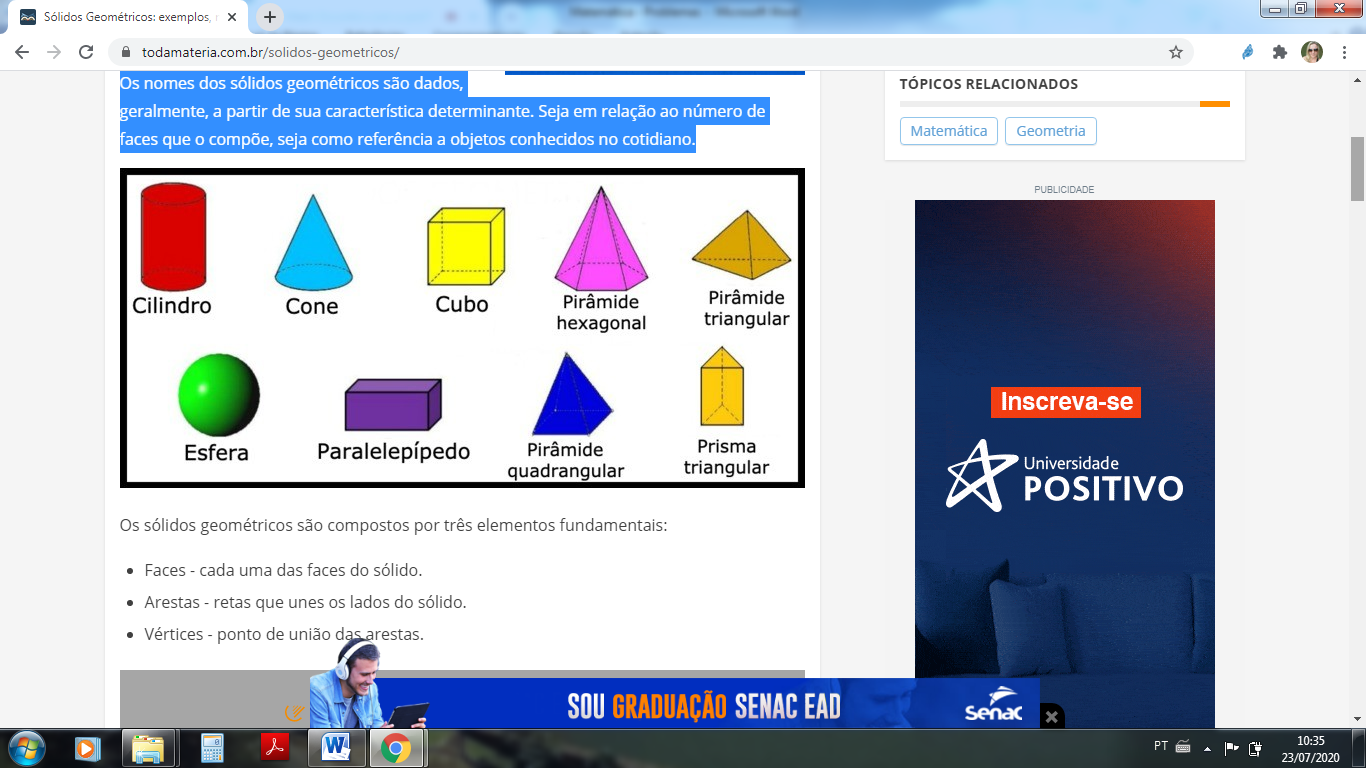 	Os sólidos geométricos são compostos por três elementos fundamentais:Faces - cada uma das faces do sólido.Arestas - retas que unes os lados do sólido.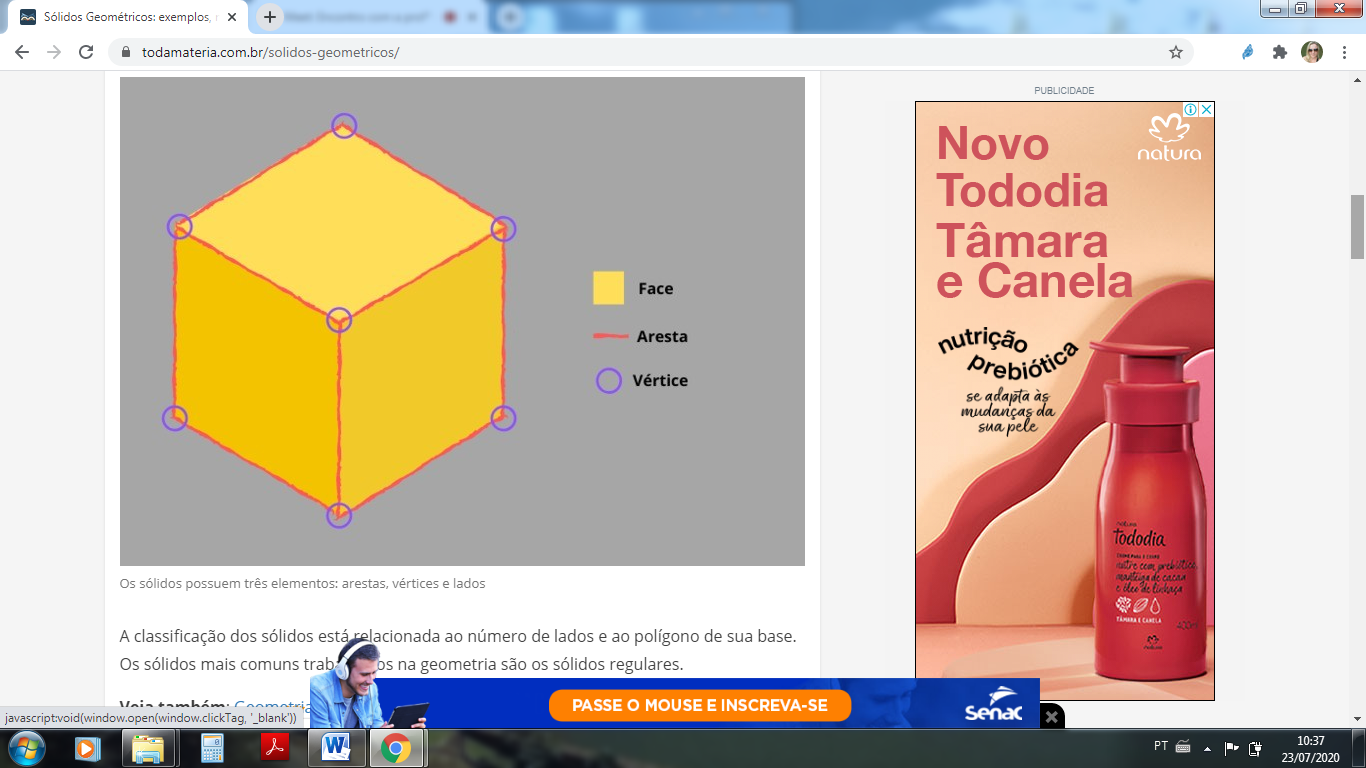 Vértices - ponto de união das arestas.Faça a legenda da figura usando as seguintes palavras: aresta, vértice e face.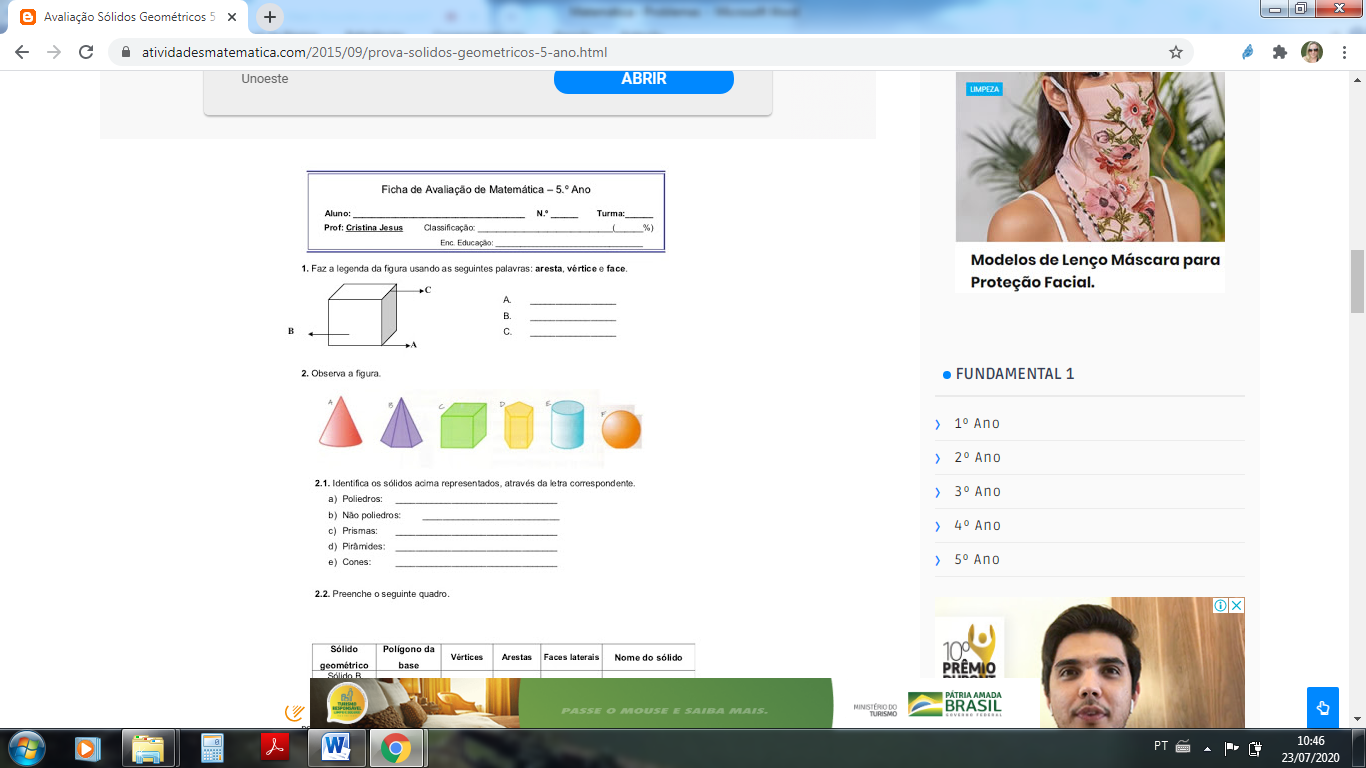 A_______________________________B_______________________________C_______________________________Observe as figuras.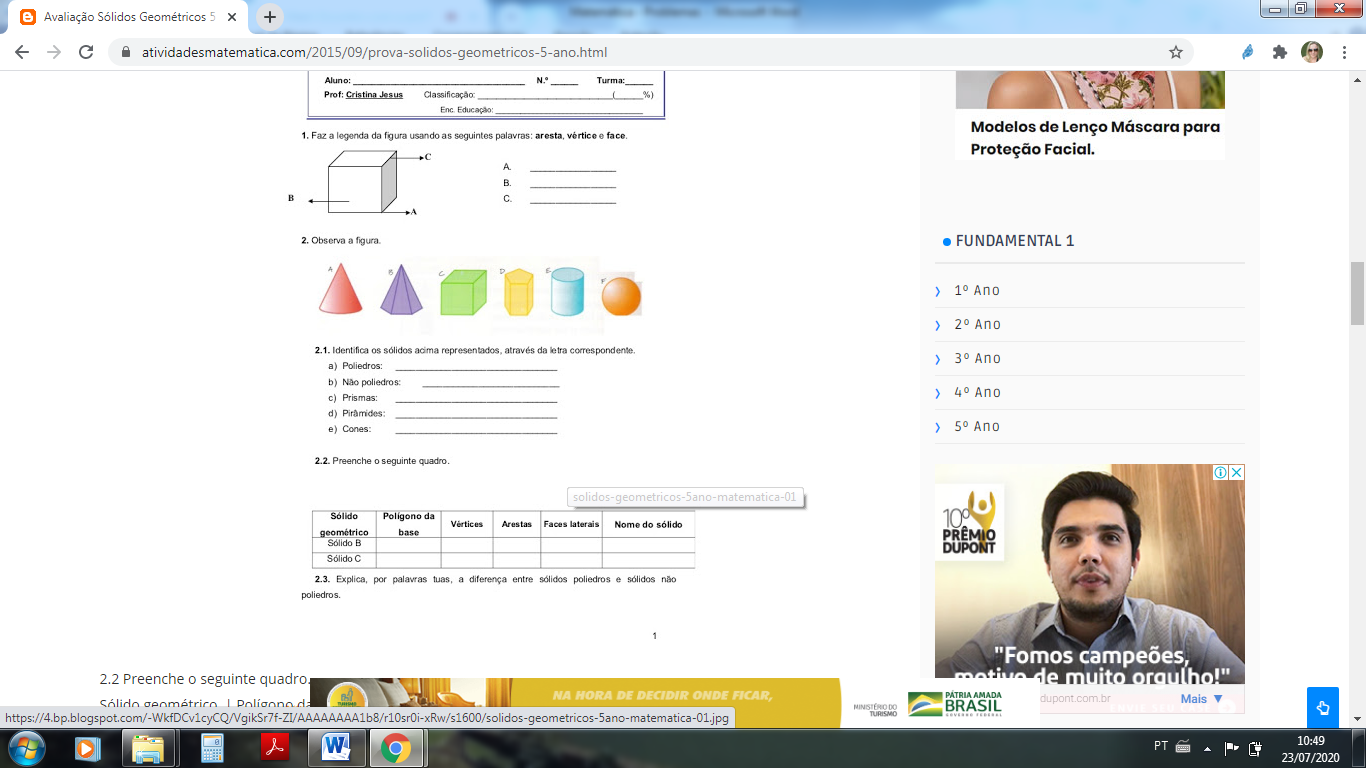 Identifique os sólidos acima representados através das letras correspondentes.A__________________________________B__________________________________C__________________________________D__________________________________E__________________________________F___________________________________Preencha o seguinte quadro. Diga o nome dos sólidos que podemos construir com as seguintes planificações.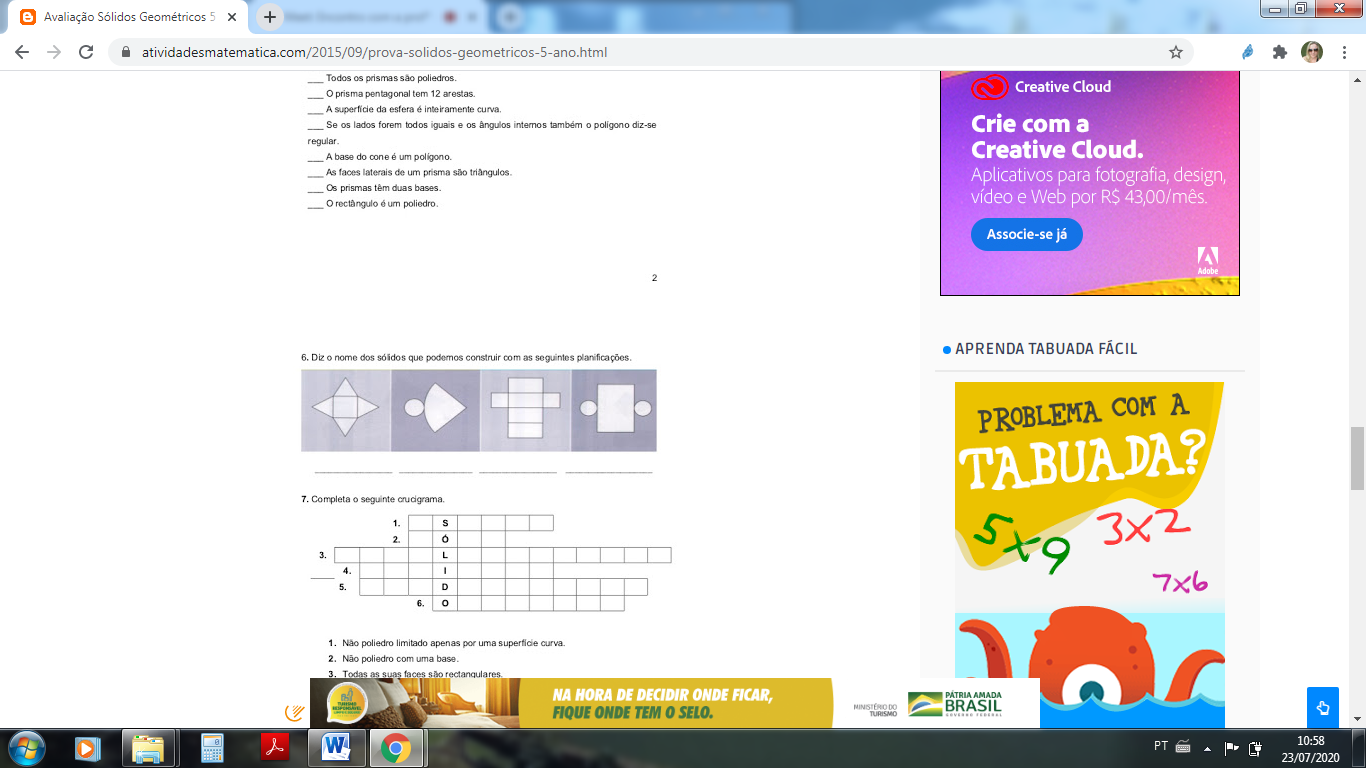 	_____________   ____________  ______________    ____________SÓLIDO GEOMÉTRICOVÉRTICEARESTAFACES LATERAISNOME DO SÓLIDOSÓLIDO   CSÓLIDO   D